					                             For Consignee/shipper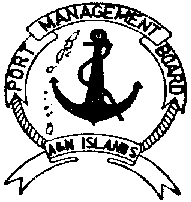 Please accept the advance payment of Rs …............................…………………………………………………./- (RUPEES ……………………………. ……………………………………………………….Only) towards the below mentioned services and Port Charges.To, CRS Section , PBPT, Port Blair						Signature of Port User with Name & Designation				FOR CRS SECTION USE ONLYAccept the payment advance of Rs. ……………………………………… (RUPEES …………………………………..………………….. ONLY)Form M/s.ToRevenue Clerk, CRS SectionPMB, Port Blair								Whar fsuperintendent (CRS)				ACKNOWLEDGEMENTReceipt No ……………………								Dated ………………………..Acknowledgement the Receipt of Payment/ Advance Rs. ………………… /- (Rupees …………………….. Only) by CASH/DD/ CHEQUE No ………………. ………………………………………….Dt…………………………………………………………………….………..from M/s ……………………………………………………………………………………………………………………………………………………………………………………								REVENUE CLERKCRS SECTIONMangager (Cargo Operation)Port Managemen BoardRORATION No:Sl NoDescriptionNo.of Shift/ Handling with the (including idle hours)No.of UnitRate (in Rs)Amount (in Rs) 1Wharfage Charges2Night/Holiday Working Charges3Night/Holiday delivery Charges4Container Handling Charges5Container Stuffing / De stuffing charges6Container Stowage7Reefer Container Monitoring charges8Bunkering Charges9Re shipment Charges10Weighment  Stacker11Forkifit Charges12Mobile Crane13Shore Crane14Shore connection15Passenger Toll16License Fee17Turbo with trailer18Mooring/Labour Gangs19Demurrage charges20Others